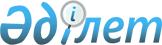 О внесении изменений в решение XXXХХ-й сессии маслихата города Алматы IV-го созыва от 7 декабря 2011 года N 490 "О бюджете города Алматы на 2012 - 2014 годы"
					
			Утративший силу
			
			
		
					Решение внеочередной IV сессии Маслихата города Алматы V созыва от 4 апреля 2012 года N 17. Зарегистрировано в Департаменте юстиции города Алматы 17 апреля 2012 года за N 933. Утратило силу решением маслихата города Алматы от 12 сентября 2013 года № 176       Сноска. Утратило силу решением маслихата города Алматы V-го созыва от 12.09.2013 № 176 (вводится в действие со дня подписания).      В соответствии со статьями 106, 108 Бюджетного Кодекса Республики Казахстан от 4 декабря 2008 года № 95-IV, со статьями 6, 7 Закона Республики Казахстан от 23 января 2001 года № 148 «О местном государственном управлении и самоуправлении в Республике Казахстан», постановлением Правительства Республики Казахстан от 20 марта 2012 года № 350 «О внесении изменений и дополнений в постановление Правительства Республики Казахстан от 1 декабря 2011 года № 1428 «О реализации Закона Республики Казахстан «О республиканском бюджете на 2012-2014 годы», маслихат города Алматы V-го созыва РЕШИЛ:



      1. Внести в решение XXXХХ-й сессии маслихата города Алматы IV-го созыва от 7 декабря 2011 года № 490 «О бюджете города Алматы на 2012 - 2014 годы» (зарегистрировано в Реестре государственной регистрации нормативных правовых актов за № 909, опубликовано 27 декабря 2011 года в газете «Алматы акшамы» № 157 и 27 декабря 2011 года в газете «Вечерний Алматы» № 158-159) с изменениями и дополнениями, внесенными решением III-й сессии маслихата города Алматы V-го созыва от 29 февраля 2012 года № 7 «О внесении изменений в решение XXXXX-й сессии маслихата города Алматы IV-го созыва от 7 декабря 2011 года № 490 «О бюджете города Алматы на 2012 - 2014 годы» (зарегистрировано в Реестре государственной регистрации нормативных правовых актов за № 926, опубликовано 27 марта 2012 года в газете «Алматы акшамы» № 36 и 27 марта 2012 года в газете «Вечерний Алматы» № 37-38) следующие изменения:



      в пункте 1:



      в подпункте 1):

      цифры «293 699 228» заменить цифрами «310 471 023»;

      в строке «поступления трансфертов» цифры «87 760 830» заменить цифрами «104 532 625»;



      в подпункте 2):



      цифры «298 919 995» заменить цифрами «319 810 241,8»;



      в подпункте 4):



      в строке «сальдо по операциям с финансовыми активами» цифры «2 114 485» заменить цифрами «2 514 269»;



      в строке «приобретение финансовых активов» цифры «2 114 485» заменить цифрами «2 514 269»;



      в подпункте 5):



      цифры « - 8 083 252» заменить цифрами «- 12 601 487,8»;



      в подпункте 6):

      цифры «8 083 252 » заменить цифрами «12 601 487,8»;



      в пункте 6 цифры «3 425 612 » заменить цифрами «3 538 210»;



      в пункте 7 цифры «644 720 » заменить цифрами «766 420»;



      в пункте 8 цифры «11 494 145» заменить цифрами «11 744 145»;



      в пункте 9 цифры «73 303 814» заменить цифрами «73 632 033,4»;



      в пункте 10 цифры «38 040 355» заменить цифрами «38 076 834»;



      в пункте 11 цифры «8 300 030» заменить цифрами «8 312 178»;



      в пункте 12 цифры «37 971 129» заменить цифрами «40 621 759,4»;



      в пункте 13 цифры «12 627 961» заменить цифрами «15 145 892»;



      в пункте 14 цифры «8 285 371» заменить цифрами «15 216 442»;



      в пункте 15 цифры «5 930 796» заменить цифрами «6 126 278»;



      в пункте 16 цифры «735 550» заменить цифрами «723 368»;



      в пункте 17 цифры «44 005 164» заменить цифрами «50 795 164»;



      в пункте 18 цифры «8 193 637» заменить цифрами «8 622 152»;



      2. Приложение 1 к указанному решению изложить в новой редакции согласно приложению к данному решению.



      3. Маслихату города Алматы (Мукашев Т.Т.) произвести государственную регистрацию нормативного правового акта в Департаменте юстиции города Алматы.



      4. Настоящее решение вводится в действие с 1 января 2012 года и распространяется на отношения, возникающие до введения его в действие.      Председатель внеочередной

      IV-й сессии маслихата

      города Алматы V-го созыва           В. Булекбаев      Секретарь маслихата

      города Алматы V-го созыва           Т. Мукашев

Приложение 1

к решению внеочередной IV-й сессии

маслихата города Алматы V-го созыва

от 04 апреля 2012 года № 17 

БЮДЖЕТ ГОРОДА АЛМАТЫ НА 2012 ГОД      Председатель внеочередной

      IV-й сессии маслихата

      города Алматы V-го созыва           В. Булекбаев      Секретарь маслихата

      города Алматы V-го созыва           Т. Мукашев
					© 2012. РГП на ПХВ «Институт законодательства и правовой информации Республики Казахстан» Министерства юстиции Республики Казахстан
				КатегорияКатегорияКатегорияКатегорияКатегорияСумма (тыс.тенге)Класс                  НаименованиеКласс                  НаименованиеКласс                  НаименованиеКласс                  НаименованиеСумма (тыс.тенге)ПодклассПодклассПодклассСумма (тыс.тенге)СпецификаСпецификаСумма (тыс.тенге)11112 I. ДОХОДЫ310 471 0231Налоговые поступления202 329 20001Подоходный налог 98 120 8002Индивидуальный подоходный налог98 120 80003Социальный налог69 510 0001Социальный налог69 510 00004Налоги на собственность22 963 5501Налоги на имущество12 766 0503Земельный налог2 095 9004Налог на транспортные средства8 100 0005Единый земельный налог1 60005Внутренние налоги на товары, работы и услуги7 386 0502Акцизы3 288 7503Поступления за использование природных и других ресурсов1 277 0004Сборы за ведение предпринимательской и профессиональной деятельности2 445 0005Налог на игорный бизнес375 30008Обязательные платежи, взимаемые за совершение юридически значимых действий и(или) выдачу документов уполномоченными на то государственными органами или должностными лицами4 348 8001Государственная пошлина4 348 8002Неналоговые поступления938 80001Доходы от государственной собственности786 8001Поступления части чистого дохода государственных предприятий40 5003Дивиденды на государственные пакеты акций, находящиеся в государственной собственности2 0004Доходы на доли участия в юридических лицах, находящиеся в государственной собственности5 0005Доходы от аренды имущества, находящегося в государственной собственности711 3007Вознаграждения по кредитам, выданным из государственного бюджета28 00002Поступления от реализации товаров (работ, услуг) государственными учреждениями, финансируемыми из государственного бюджета2 0001Поступления от реализации товаров (работ, услуг) государственными учреждениями, финансируемыми из государственного бюджета2 00006Прочие неналоговые поступления150 0001Прочие неналоговые поступления150 0003Поступления от продажи основного капитала2 670 39801Продажа государственного имущества, закрепленного за государственными учреждениями1 040 3981Продажа государственного имущества, закрепленного за государственными учреждениями1 040 39803Продажа земли и нематериальных активов1 630 0001Продажа земли 1 600 0002Продажа нематериальных активов30 0004Поступления трансфертов 104 532 62502Трансферты из вышестоящих органов государственного управления104 532 6251Трансферты из республиканского бюджета104 532 625 Функциональная группа Функциональная группа Функциональная группа Функциональная группаСумма (тыс.тенге)Администратор бюджетных программАдминистратор бюджетных программАдминистратор бюджетных программСумма (тыс.тенге)ПрограммаПрограммаСумма (тыс.тенге)НаименованиеСумма (тыс.тенге)II. ЗАТРАТЫ319810241.801Государственные услуги общего характера3 538 210111Аппарат маслихата города республиканского значения45 359001Услуги по обеспечению деятельности маслихата города республиканского значения45 359121Аппарат акима города республиканского значения2 127 195001Услуги по обеспечению деятельности акима города республиканского значения655 559002Создание информационных систем272 500003Капитальные расходы государственных органов1 199 136123Аппарат акима района в городе, города районного значения, поселка, аула (села), аульного (сельского) округа609 103001Услуги по обеспечению деятельности акима района в городе, города районного значения, поселка, аула (села), аульного (сельского) округа592 939022Капитальные расходы государственных органов16 164379Ревизионная комиссия города республиканского значения, столицы105 782001Услуги по обеспечению деятельности ревизионной комиссии города республиканского значения102 520003Капитальные расходы государственных органов3 262356Управление финансов города республиканского значения455 996001Услуги по реализации государственной политики в области исполнения местного бюджета и управления коммунальной собственностью154 941003Проведение оценки имущества в целях налогообложения58 416004Организация работы по выдаче разовых талонов и обеспечение полноты сбора сумм от реализации разовых талонов138 946010Приватизация, управление коммунальным имуществом, постприватизационная деятельность и регулирование споров, связанных с этим56 527011Учет, хранение, оценка и реализация имущества, поступившего в коммунальную собственность43 781014Капитальные расходы государственного органа3 385357Управление экономики и бюджетного планирования города республиканского значения194 775001Услуги по реализации государственной политики в области формирования и развития экономической политики, системы государственного планирования и управления города республиканского значения193 058004Капитальные расходы государственного органа1 71702Оборона766 420350Управление по мобилизационной подготовке, гражданской обороне, организации предупреждения и ликвидации аварий и стихийных бедствий города республиканского значения164 031003Мероприятия в рамках исполнения всеобщей воинской обязанности63 731004Мероприятия гражданской обороны города республиканского значения, столицы100 000007Подготовка территориальной обороны и территориальная оборона города республиканского значения300350Управление по мобилизационной подготовке, гражданской обороне, организации предупреждения и ликвидации аварий и стихийных бедствий города республиканского значения602 389001Услуги по реализации государственной политики на местном уровне в области мобилизационной подготовки, гражданской обороны, организации предупреждения и ликвидации аварий и стихийных бедствий49 829005Мобилизационная подготовка и мобилизация города республиканского значения, столицы3 000006Предупреждение и ликвидация чрезвычайных ситуаций масштаба города республиканского значения549 56003Общественный порядок, безопасность, правовая, судебная, уголовно-исполнительная деятельность11 744 145352Исполнительный орган внутренних дел, финансируемый из бюджета города республиканского значения10 147 020001Услуги по реализации государственной политики в области обеспечения охраны общественного порядка и безопасности на территории города республиканского значения8 340 916003Поощрение граждан, участвующих в охране общественного порядка12 000005Создание информационных систем 532 210007Капитальные расходы государственного органа188 093012Услуги по размещению лиц, не имеющих определенного место жительства и документов114 550013Организация содержания лиц, арестованных в административном порядке47 224014Организация содержания служебных животных 36 989019Содержание, материально-техническое оснащение дополнительной штатной численности миграционной полиции за счет целевых трансфертов из республиканского бюджета141 789020Содержание и материально-техническое оснащение центра временного размещения оралманов и центра адаптации и интеграции оралманов за счет целевых трансфертов из республиканского бюджета2 784021Содержание штатной численности, осуществляющей обслуживание режимных стратегических объектов за счет целевых трансфертов из республиканского бюджета 27 457022Содержание дополнительной штатной численности ДВД города Алматы по обеспечению охраны общественного порядка и общественной безопасности на метрополитене за счет целевых трансфертов из республиканского бюджета 372 298023Обеспечение безопасности дорожного движения за счет целевых трансфертов из республиканского бюджета 330 710368Управление пассажирского транспорта и автомобильных дорог города республиканского значения947 640007Обеспечение безопасности дорожного движения в населенных пунктах947 640373Управление строительства города республиканского значения649 485021Строительство объектов общественного порядка и безопасности за счет целевых трансфертов из республиканского бюджета649 48504Образование73 632 033.4123Аппарат акима района в городе, города районного значения, поселка, аула (села), аульного (сельского) округа6 989 198004Поддержка организаций дошкольного воспитания и обучения6 926 054025Увеличение размера доплаты за квалификационную категорию учителям школ и воспитателям дошкольных организаций образования за счет трансфертов из республиканского бюджета63 144381Управление физической культуры и спорта города республиканского значения2 215 601006Дополнительное образование для детей и юношества по спорту1 844 376007Общеобразовательное обучение одаренных в спорте детей в специализированных организациях образования371 225360Управление образования города республиканского значения34 561 719003Общеобразовательное обучение29 824 673004Общеобразовательное обучение по специальным образовательным программам2 092 260005Общеобразовательное обучение одаренных детей в специализированных организациях образования233 617008Дополнительное образование для детей 1 631 786039Увеличение размера доплаты за квалификационную категорию учителям школ за счет трансфертов из республиканского бюджета757 636063Повышение оплаты труда учителям, прошедшим повышение квалификации по учебным программам АОО «Назарбаев Интеллектуальные школы» за счет трансфертов из республиканского бюджета21 747353Управление здравоохранения города республиканского значения183 511043Подготовка специалистов в организациях технического и профессионального, послесреднего образования183 511360Управление образования города республиканского значения6 237 114018Организация профессионального обучения14 208024Подготовка специалистов в организациях технического и профессионального образования5 959 274030Обновление и переоборудование учебно-производственных мастерских, лабораторий учебных заведений технического и профессионального образования125 000032Установление доплаты за организацию производственного обучения мастерам производственного обучения организаций технического и профессионального образования за счет трансфертов из республиканского бюджета138 632353Управление здравоохранения города республиканского значения80 154003Повышение квалификации и переподготовка кадров80 154360Управление образования города республиканского значения1 105 959012Повышение квалификации и переподготовка кадров105 101038Повышение квалификации, подготовка и переподготовка кадров в рамках реализации Программы занятости 20201 000 858360Управление образования города республиканского значения2 365 711001Услуги по реализации государственной политики на местном уровне в области образования 125 020006Информатизация системы образования в государственных учреждениях образования города республиканского значения176 146007Приобретение и доставка учебников, учебно-методических комплексов для государственных учреждений образования города республиканского значения1 384 009009Проведение школьных олимпиад, внешкольных мероприятий и конкурсов масштаба города республиканского значения, столицы286 570011Капитальные расходы государственного органа3 360013Обследование психического здоровья детей и подростков и оказание психолого-медико-педагогической консультативной помощи населению94 543014Реабилитация и социальная адаптация детей и подростков с проблемами в развитии109 541021Ежемесячные выплаты денежных средств опекунам (попечителям) на содержание ребенка-сироты (детей-сирот), и ребенка (детей), оставшегося без попечения родителей за счет трансфертов из республиканского бюджета177 722026Обеспечение оборудованием, программным обеспечением детей-инвалидов, обучающихся на дому за счет трансфертов из республиканского бюджета8 800373Управление строительства города республиканского значения19 893 066,4006Сейсмоусиление объектов образования в городе Алматы8 318 909037Строительство и реконструкция объектов образования11 574 157,405Здравоохранение38 076 834353Управление здравоохранения города республиканского значения635 928004Оказание стационарной медицинской помощи по направлению специалистов первичной медико-санитарной помощи и организаций здравоохранения, за исключением медицинских услуг, закупаемых центральным уполномоченным органом в области здравоохранения635 928353Управление здравоохранения города республиканского значения828 496005Производство крови, ее компонентов и препаратов для местных организаций здравоохранения387 225006Услуги по охране материнства и детства259 551007Пропаганда здорового образа жизни180 825017Приобретение тест-систем для проведения дозорного эпидемиологического надзора895353Управление здравоохранения города республиканского значения10 100 693009Оказание медицинской помощи лицам, страдающим туберкулезом, инфекционными заболеваниями, психическими расстройствами и расстройствами поведения, в том числе связанные с употреблением психоактивных веществ5 430 379019Обеспечение больных туберкулезом противотуберкулезными препаратами114 760020Обеспечение больных диабетом противодиабетическими препаратами390 456021Обеспечение онкологических больных химиопрепаратами239 347022Обеспечение лекарственными средствами больных с хронической почечной недостаточностью, аутоиммунными, орфанными заболеваниями, иммунодефицитными состояниями, а также больных после трансплантации почек519 975026Обеспечение факторами свертывания крови больных гемофилией568 697027Централизованный закуп вакцин и других медицинских иммунобиологических препаратов для проведения иммунопрофилактики населения404 771036Обеспечение тромболитическими препаратами больных с острым инфарктом миокарда54 638046Оказание медицинской помощи онкологическим больным в рамках гарантированного объема бесплатной медицинской помощи2 377 670353Управление здравоохранения города республиканского значения11 758 178010Оказание амбулаторно-поликлинической помощи населению за исключением медицинской помощи, оказываемой из средств республиканского бюджета9 933 759014Обеспечение лекарственными средствами и специализированными продуктами детского и лечебного питания отдельных категорий населения на амбулаторном уровне1 439 219045Обеспечение лекарственными средствами на льготных условиях отдельных категорий граждан на амбулаторном уровне лечения 385 200353Управление здравоохранения города республиканского значения4 480 013011Оказание скорой медицинской помощи и санитарная авиация 4 462 051029Базы спецмедснабжения города республиканского значения17 962353Управление здравоохранения города республиканского значения4 019 733001Услуги по реализации государственной политики на местном уровне в области здравоохранения83 516013Проведение патологоанатомического вскрытия60 000016Обеспечение граждан бесплатным или льготным проездом за пределы населенного пункта на лечение3 375018Информационно-аналитические услуги в области здравоохранения41 190030Капитальные расходы государственных организаций здравоохранения2 283033Капитальные расходы медицинских организаций здравоохранения3 829 369373Управление строительства города республиканского значения6 253 793009Сейсмоусиление объектов здравоохранения в городе Алматы544 586010Капитальный ремонт сейсмоусиляемых объектов здравоохранения в городе Алматы1 545 534038Строительство и реконструкция объектов здравоохранения 4 163 67306Социальная помощь и социальное обеспечение8 312 178355Управление занятости и социальных программ города республиканского значения1 753 727002Предоставление специальных социальных услуг для престарелых и инвалидов в медико-социальных учреждениях (организациях) общего типа523 256020Предоставление специальных социальных услуг для инвалидов с психоневрологическими заболеваниями, в психоневрологических медико-социальных учреждениях (организациях)681 217021Предоставление специальных социальных услуг для престарелых, инвалидов, в том числе детей-инвалидов, в реабилитационных центрах279 949022Предоставление специальных социальных услуг для детей-инвалидов с психоневрологическими патологиями в детских психоневрологических медико-социальных учреждениях (организациях)269 305360Управление образования города республиканского значения789 276016Социальное обеспечение сирот, детей, оставшихся без попечения родителей723 075037Социальная реабилитация66 201123Аппарат акима района в городе, города районного значения, поселка, аула (села), аульного (сельского) округа198 757003Оказание социальной помощи нуждающимся гражданам на дому198 757355Управление занятости и социальных программ города республиканского значения5 040 593003Программа занятости472 467006Государственная адресная социальная помощь106 524007Оказание жилищной помощи219 966008Социальная помощь отдельным категориям нуждающихся граждан по решениям местных представительных органов3 365 758009Социальная поддержка инвалидов344 775012Государственные пособия на детей до 18 лет38 589015Обеспечение нуждающихся инвалидов обязательными гигиеническими средствами, предоставление социальных услуг индивидуального помощника для инвалидов первой группы, имеющих затруднение в передвижении, и специалиста жестового языка для инвалидов по слуху в соответствии с индивидуальной программой реабилитации инвалида188 292016Социальная адаптация лиц, не имеющих определенного местожительства153 211030Обеспечение деятельности центров занятости населения151 011355Управление занятости и социальных программ города республиканского значения529 825001Услуги по реализации государственной политики на местном уровне в области обеспечения занятости и реализации социальных программ для населения416 199013Оплата услуг по зачислению, выплате и доставке пособий и других социальных выплат29 805019Размещение государственного социального заказа в неправительственном секторе80 496026Капитальные расходы государственного органа3 32507Жилищно-коммунальное хозяйство40621759.4371Управление энергетики и коммунального хозяйства города республиканского значения1 061 009008Проектирование, развитие, обустройство и (или) приобретение инженерно-коммуникационной инфраструктуры1 061 009373Управление строительства города республиканского значения24 432 274,4012Проектирование, строительство и (или) приобретение жилья государственного коммунального жилищного фонда11 086 241,4017Проектирование, развитие, обустройство и (или) приобретение инженерно-коммуникационной инфраструктуры9 719 834019Строительство жилья2 511 000023Строительство и (или) приобретение служебного жилища и развитие (или) приобретение инженерно-коммуникационной инфраструктуры в рамках Программы занятости 20201 115 199374Управление жилья города республиканского значения642 883001Услуги по реализации государственной политики на местном уровне по вопросам жилья81 633005Изъятие, в том числе путем выкупа, земельных участков для государственных надобностей и связанное с этим отчуждение недвижимого имущества532 593008Капитальные расходы государственного органа3 533010Изготовление технических паспортов на объекты кондоминиумов25 124354Управление природных ресурсов и регулирования природопользования города республиканского значения1 418 012014Функционирование системы водоснабжения и водоотведения1 418 012371Управление энергетики и коммунального хозяйства города республиканского значения3 381 406001Услуги по реализации государственной политики на местном уровне в области энергетики и коммунального хозяйства52 027005Развитие коммунального хозяйства803 235007Развитие системы водоснабжения и водоотведения2 063 283028Организация эксплуатации тепловых сетей, находящихся в коммунальной собственности города республиканского значения, столицы462 861123Аппарат акима района в городе, города районного значения, поселка, аула (села), аульного (сельского) округа9 686 175008Освещение улиц населенных пунктов1 583 839009Обеспечение санитарии населенных пунктов3 766 772010Содержание мест захоронений и погребение безродных67 223011Благоустройство и озеленение населенных пунктов4 268 34108Культура, спорт, туризм и информационное пространство15 145 892123Аппарат акима района в городе, города районного значения, поселка, аула (села), аульного (сельского) округа56 000006Поддержка культурно-досуговой работы на местном уровне56 000361Управление культуры города республиканского значения3 017 714001Услуги по реализации государственной политики на местном уровне в области культуры 62 060003Поддержка культурно-досуговой работы1 837 411005Обеспечение сохранности историко-культурного наследия и доступа к ним499 639007Поддержка театрального и музыкального искусства318 604008Обеспечение функционирования зоопарков и дендропарков300 000373Управление строительства города республиканского значения1 973 646014Развитие объектов культуры1 973 646381Управление физической культуры и спорта города Алматы 2 649 890001Услуги по реализации государственной политики на местном уровне в сфере физической культуры и спорта46 121002Проведение спортивных соревнований на уровне города республиканского значения946 000003Подготовка и участие членов сборных команд города республиканского значения, столицы по различным видам спорта на республиканских и международных спортивных соревнованиях1 657 255005Капитальные расходы государственного органа514373Управление строительства города республиканского значения4 614 386015Развитие объектов спорта и туризма4 614 386361Управление культуры города республиканского значения431 476009Обеспечение функционирования городских библиотек431 476362Управление внутренней политики города республиканского значения820 834005Услуги по проведению государственной информационной политики через газеты и журналы 363 767006Услуги по проведению государственной информационной политики через телерадиовещание457 067378Управление по развитию языков, архивов и документации города республиканского значения377 632001Услуги по реализации государственной политики на местном уровне в области развития языков, по управлению архивным делом52 437002Развитие государственного языка и других языков народа Казахстана190 000003Обеспечение сохранности архивного фонда135 195373Управление строительства города республиканского значения100 000016Развитие объектов архивов100 000380Управление туризма города Алматы445 867001Услуги по реализации государственной политики на местном уровне в сфере туризма28 766002Регулирование туристской деятельности40 891004Капитальные расходы государственного органа1 210108Разработка или корректировка технико-экономического обоснования местных бюджетных инвестиционных проектов и концессионных проектов и проведение его экспертизы, консультативное сопровождение концессионных проектов 375 000362Управление внутренней политики города республиканского значения237 882001Услуги по реализации государственной, внутренней политики на местном уровне 237 518007Капитальные расходы государственного органа364377Управление по вопросам молодежной политики города Алматы173 656001Услуги по реализации государственной политики на местном уровне по вопросам молодежной политики19 927003Реализация мероприятий в сфере молодежной политики153 729381Управление физической культуры и спорта города Алматы246 909008Обеспечение деятельности Международного комплекса лыжных трамплинов246 90909Топливно-энергетический комплекс и недропользование15 216 442371Управление энергетики и коммунального хозяйства города республиканского значения15 216 442012Развитие теплоэнергетической системы15 216 44210Сельское, водное, лесное, рыбное хозяйство, особо охраняемые природные территории, охрана окружающей среды и животного мира, земельные отношения5 751 278354Управление природных ресурсов и регулирования природопользования города республиканского значения687 404009Обеспечение функционирования водохозяйственных сооружений, находящихся в коммунальной собственности687 404354Управление природных ресурсов и регулирования природопользования города республиканского значения3 434 008001Услуги по реализации государственной политики в сфере охраны окружающей среды на местном уровне82 803004Мероприятия по охране окружающей среды1 564 424005Развитие объектов охраны окружающей среды1 698 109006Содержание и защита особо охраняемых природных территорий88 672351Управление земельных отношений города республиканского значения65 334001Услуги по реализации государственной политики в области регулирования земельных отношений на территории города республиканского значения62 129008Капитальные расходы государственного органа3 205364Управление предпринимательства и промышленности города республиканского значения, столицы1 564 532009Проведение мероприятий по идентификации сельскохозяйственных животных162016Проведение противоэпизоотических мероприятий2 829035Формирование региональных стабилизационных фондов продовольственных товаров за счет трансфертов из республиканского бюджета1 561 54111Промышленность, архитектурная, градостроительная и строительная деятельность723 368365Управление архитектуры и градостроительства города республиканского значения656 943001Услуги по реализации государственной политики в сфере архитектуры и градостроительства на местном уровне85 296002Разработка генеральных планов застройки населенных пунктов543 807005Капитальные расходы государственного органа27 840373Управление строительства города республиканского значения66 425001Услуги по реализации государственной политики на местном уровне в области строительства66 42512Транспорт и коммуникации50 795 164368Управление пассажирского транспорта и автомобильных дорог города республиканского значения49 223 360002Развитие транспортной инфраструктуры42 831 995003Обеспечение функционирования автомобильных дорог6 391 365368Управление пассажирского транспорта и автомобильных дорог города республиканского значения1 571 804001Услуги по реализации государственной политики в области транспорта и коммуникаций на местном уровне64 982005Субсидирование пассажирских перевозок по социально значимым внутренним сообщениям505 977010Капитальные расходы государственного органа845013Субсидирование пассажирских перевозок метрополитеном1 000 00013Прочие5 607 883364Управление предпринимательства и промышленности города республиканского значения77 649001Услуги по реализации государственной политики на местном уровне в области развития предпринимательства и промышленности 75 217004Капитальные расходы государственного органа2 432364Управление предпринимательства и промышленности города республиканского значения40 750003Поддержка предпринимательской деятельности40 750356Управление финансов города республиканского значения4 100 000013Резерв местного исполнительного органа города республиканского значения, столицы 4 100 000364Управление предпринимательства и промышленности города республиканского значения, столицы507 338017Субсидирование процентной ставки по кредитам в рамках программы «Дорожная карта бизнеса до 2020 года» 316 553018Частичное гарантирование кредитов малому и среднему бизнесу в рамках программы «Дорожная карта бизнеса до 2020 года»26 585019Сервисная поддержка ведения бизнеса в рамках программы «Дорожная карта бизнеса до 2020 года»164 200373Управление строительства города республиканского значения882 146020Развитие индустриальной инфраструктуры в рамках программы «Дорожная карта бизнеса до 2020 года»882 14614Обслуживание долга806 845356Управление финансов города республиканского значения806 845005Обслуживание долга местных исполнительных органов806 000018Обслуживание долга местных исполнительных органов по выплате вознаграждений и иных платежей по займам из республиканского бюджета84515Трансферты49 071 790356Управление финансов города республиканского значения49 071 790006Возврат неиспользованных (недоиспользованных) целевых трансфертов1 194 024007Бюджетные изъятия46 570 624024Целевые текущие трансферты в вышестоящие бюджеты в связи с передачей функций государственных органов из нижестоящего уровня государственного управления в вышестоящий1 307 142III. Чистое бюджетное кредитование748 00010Сельское, водное, лесное, рыбное хозяйство, особо охраняемые природные территории, охрана окружающей среды и животного мира, земельные отношения375 000364Управление предпринимательства и промышленности города республиканского значения, столицы375 000037Предоставление бюджетных кредитов для содействия развитию предпринимательства на селе в рамках Программы занятости 2020375 00013Прочие500 000374Управление жилья города республиканского значения500 000034Бюджетные кредиты на проведение ремонта общего имущества объектов кондоминиум500 0005Погашение бюджетных кредитов127 00001Погашение бюджетных кредитов127 0001Погашение бюджетных кредитов, выданных из государственного бюджета127 00011Погашение бюджетных кредитов, выданных из местного бюджета до 2005 года юридическим лицам127 000IV. Сальдо по операциям с финансовыми активами2 514 26913Прочие2 514 269356Управление финансов города республиканского значения2 514 269012Формирование или увеличение уставного капитала юридических лиц2 514 269V. Дефицит бюджета -12 601 487.8VI. Финансирование дефицита бюджета12 601 487.8